MATTIS-TEUTSCH KERESZTREJTVÉNYFeladat: fejtsd meg a rejtvényt. A megfejtésből megtudod Mattis-Teutsch 1919-1924 között festett olajfestmény sorozatának címét.MEGHATÁROZÁSOK:1., Ilyen ereje van a világnak a színek által Mattis-Teutsch szerint2., Sötét táj című festményén a fák színe3., Avantgárd mozgalmak legjelentősebb csoportja , tagja volt ( 2 szó)4., Német város, szobrászatot tanult itt5., Baráti értelmezője nevezte így festményeit6., Festménytípus, készített ilyet ő is7., szakiskola típus, szülővárosában végezte8., Mattis-Teutsch János szülővárosa9., Magyar költő-festő, körével kapcsolatban állt ( Lajos)10., Tájkép című festményének ez is lehetne a címe11., Sárkányölő Szent Györgyöt ábrázoló festményének címe12., Világhírű orosz  absztrakt festő ( Vaszilij, 1886-1944)MEGFEJTÉS : ______________________________________________________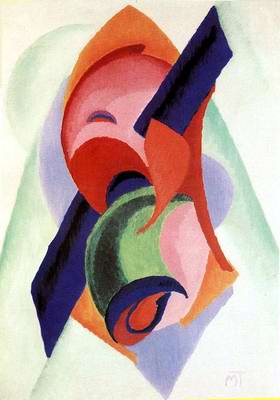 MATTIS-TEUTSCH KERESZTREJTVÉNYFeladat: fejtsd meg a rejtvényt. A megfejtésből megtudod Mattis-Teutsch 1919-1924 között festett olajfestmény sorozatának címét.MEGHATÁROZÁSOK:1., Ilyen ereje van a világnak a színek által Mattis-Teutsch szerint2., Sötét táj című festményén a fák színe3., Avantgárd mozgalmak legjelentősebb csoportja , tagja volt ( 2 szó)4., Német város, szobrászatot tanult itt5., Baráti értelmezője nevezte így festményeit6., Festménytípus, készített ilyet ő is7., szakiskola típus, szülővárosában végezte8., Mattis-Teutsch János szülővárosa9., Magyar költő-festő, körével kapcsolatban állt ( Lajos)10., Tájkép című festményének ez is lehetne a címe11., Sárkányölő Szent Györgyöt ábrázoló festményének címe12., Világhírű orosz  absztrakt festő ( Vaszilij, 1886-1944)MEGFEJTÉS : ______________________________________________________VVILÁGÁTFOGÓSÖÖTÉTZÖLDKÉÉKLOVASMÜNCCHENÉRZEETKÉPEKAAKVARELLFFAIPARIBBRASSÓKASSSÁKFÖLLDGOLYÓKOMMPOZÍCIÓKANDINSSZKIJ